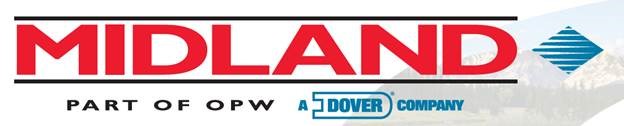 Midland 2” Angle Valve Corrective Action Kit Request FormPlease fill out this form when submitting POs for repair kits for Midland 2 inch angle valves. Midland will be limiting the maximum quantity of repair kits to 50 a week per shop to ensure kits are available. Midland is also requesting car numbers be submitted to help in tracking the progress of our corrective action. POs will not be processed without this document being completed and sent to customer service representative.Company Name -                                                        Ship to Address - Tank Car NumberValve ModelQuantity of Valves being Repaired on Car